Voorbereiding Heilig Avondmaal (Luisteren –Lezen –Overdenken –Bidden)Censura morum: voor pastorale zaken rondom het Avondmaal kunt u een afspraak maken met de predikant of uw wijkouderling.Maandag 19 juni 2017		De oude kleding uittrekkenLuisterlied: The Psalm Project - Witter dan sneeuw (psalm 51)	  	  Lezen: Kolossenzen 3: 1  - 10De dingen die passen bij een ‘goddeloos’ leven, een leven zonder Christus, die hebben we afgelegd. Het kan een hele strijd geweest zijn om die dingen af te leggen en die nieuwe kleren aan te trekken. Het kan nog steeds een strijd zijn. In deze week van voorbereiding mag (opnieuw) het verlangen spreken om de oude mens met zijn daden ‘uit te trekken’ en werkelijk een vernieuwd leven te krijgen. Psalm 51 legt dit verlangen bij God neer. Dinsdag 20 juni 2017		De nieuwe kleding aantrekkenLuisterlied: The Psalm Project - Psalm 32				       Lezen: Kolossen 3: 11 - 17De vernieuwing van ons hart begint bij het besef van ons gebroken hart. Het eindigt bij een vernieuwd en rein hart. Dat is niet iets van onszelf of een voorwaarde, voordat God in ons hart komt wonen. Het is een gevolg van dat Christus in ons woont en wij ons bekleden met Hem. Hij gaat ons voor en maakt de weg in ons hart vrij voor de vernieuwing waar wij zo naar uitzien.Woensdag 21 juni 2017		Ons hartLuisterlied: Opwekking 488 Heer ik kom tot U 				      Lezen: Spreuken 4: 20 - 23In het hart gebeurt het, dat is het centrum van het leven. Ons hart wordt weerspiegeld in ons handelen. Waar gaat ons hart naar uit? Bedenk eens waar deze dag je hart allemaal naar uitgaat. Is dat een verlangen om Jezus centraal te zetten? En om de Bijbel te lezen? Je hart is het belangrijkste strijdtoneel in het geloof. Bid en zing het mee: Neem mijn hart, verander mij.Donderdag 22 juni 2017	Behoort Hem toeLuisterlied: abba vader u alleen	            				     Lezen: Romeinen 12: 1 & 2Wij behoren God toe. Wij behoren ons toe te wijden aan Hem. Dat zijn twee dingen waar de duivel een stokje voor wil steken. Wij ontvangen in het Avondmaal een bevestiging dat we bij God horen en een versterking in onze toewijding aan Hem. Vrijdag 23 juni 2017		Gebed van PaulusLuisterlied: Sela | Hoor mijn gebed	               Lezen: Efeziërs 3: 14 - 21Paulus laat blijken: ik bid voor jullie, zodat jullie verdieping en versterking van jullie geloof ontvangen. Bidt zo voor jezelf, voor de gemeente en ook voor specifieke mensen uit de gemeente om vernieuwing van het hart, en dat het Heilig Avondmaal daar ook een versterking van mag zijn. Zo mogen we ons verlangen voor onszelf en elkaar naar God toe uitspreken.Zaterdag 24 juni 2017		Voorbereidingsuur 19:00 – 20:00Luisterlied: Hij Heeft Overwonnen | Christian Verwoerd	         Lezen: Openbaringen 22: 13 - 17Morgen is het Heilig Avondmaal. We zien uit naar het grote moment dat de roepstem de hele wereld zal vervullen en de hele wereld zal zien dat Hij werkelijk Gods Zoon is. Tot die tijd mogen wij al van dat nieuwe leven proeven en het morgen ook tastbaar ontvangen, voor niets.Zondag 25 juni 2017		Psalm 67 – Lof en eer Luisterlied: The Psalm Project - Heer Zegen ons (psalm 67)		          	          Lezen: Psalm 67Na het Avondmaal mag lof en eer ons hart vervullen. Vanuit de zegen die Israël toekwam in Jezus wordt de hele aarde gezegend. Zo mogen wij ook tot zegen zijn, omdat we de zegen ontvangen hebben in Jezus.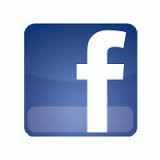 Luister de liederen op de Facebookpagina van de kerk; te bereiken via kerkvannieuwpoort.nl